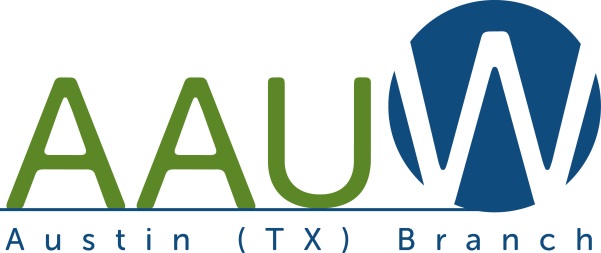 National College Conference for Women Student LeadersNCCWSL 2021 – May 25th & 26th (Virtual)Name: ____________________________________________________The following documents MUST be completed and submitted by March 31, 2021:The AAUW Austin Scholarship Application and Personal Information FormA short essay of not more than 250 words written by you, explaining why you would like to attend NCCWSL and how you would use what you learned.Signed participation and post-event report statement:   I agree to fully participate in all sessions of the NCCWSL 2021 program and prepare a 3 to 5-minute YouTube video about what I learned and how I plan to put what I gained to work. That video will be ready to present at an AAUW Austin meeting in the Fall of 2021.Signature:    ___________________________________AAUW Austin has funding for four (4) students from the greater Austin area to attend NCCWSL 2021, which will be a virtual event running from 11 a.m. to 5 p.m. on Tuesday and Wednesday, May 25 and 26, 2021. For further details, see NCCWSL 2021.Scholarship applicants must be enrolled in any accredited post-secondary education program and be able to attend all sessions on both days of NCCWSL 2021.If questions, please call or text Roberta Coffin at (714) 679-8697 or via email – rwc@scriptacommunicates.com.AAUW Austin (TX) Scholarship for NCCWSL 2021Application and Personal Information FormName: _________________________________________Home Address: _________________________________. Apartment/Unit # _________	City: _______________________, State: ________________-Zip: _____________Phone: _____________________________________________Email address: _______________________________________Degree Plan: ________________________________________Future Career Goal: ___________________________________Number of completed college credits: ___________________List college-related extracurricular activities/leadership roles/special interests:If employed, where to you currently work? _______________________Sign statement and submit both pages of this form 
and your essay by March 31, 2021 to:AAUW-ATXmembership@aauw.net